Projet sportif jeunes – Nozay Badminton Association2020 – 2024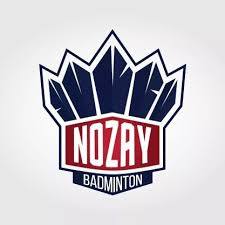 PréambuleLe « Projet sportif jeunes 2020-2024 » a pour objectif de présenter les différentes orientations prises par l’école de badminton de Nozay Badminton Association pour l’olympiade 2020 - 2024. Son élaboration est le fruit d’une réflexion collective menée par les membres de la commissions jeunes et les membres de l’équipe technique. C’est un document ambitieux qui vise dans un temps assez court à faire de l’école des jeunes NBA à nouveau l’une des plus grandes écoles de badminton de l’Essonne et de l’Ile-de-France. Ce projet s’appuie à la fois sur les préconisations fédérales et institutionnelles mais aussi sur un bilan de la dernière olympiade et un diagnostic des forces en présence pour les quatre ans à venir.C’est pourquoi ce document s’inspire en grande partie du Dispositif jeunes de la Fédération Française de Badminton et du Projet jeunes 2020-2024 du comité départemental de l’EssonneL’École de badminton de NBA :L’école de badminton de NBA a pour finalité de pouvoir accueillir dans des conditions optimales des joueurs de toutes les catégories jeunes (de U9 à U17) sur des créneaux spécifiques, encadrés par des entraineurs diplômés répondant aux différentes attentes sportives de chacun. Elle a également pour rôles de proposer et de former des jeunes volontaires aux différentes fonctions de bénévolat dans le monde du badminton et plus largement dans le monde associatif. C’est enfin un espace de convivialité qui doit permettre aux jeunes qu’elle accueille de développer de nouvelles formes de sociabilités favorisant l’épanouissement de tous, sous couvert des valeurs véhiculées par le sport comme le respect de soi et des autres, l’abnégation ou encore le fair-play.En d’autres termes, l’école de badminton de NBA doit s’inscrire pleinement dans les quatre piliers NBA qui définissent le projet politique et sportif du club :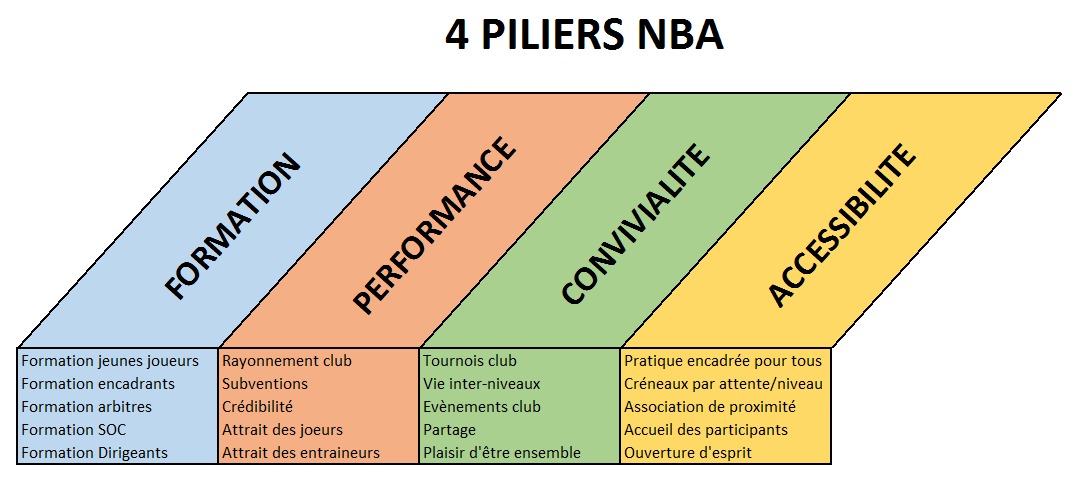 Élaboration du projet sportif jeunes :Ce projet se découpe en 3 parties : Dans un premier temps, nous dressons une synthèse des diagnostics de la structure réalisés par l’équipe technique et par la commission jeunes. Dans un second temps, nous présentons et quantifions des objectifs de résultats à atteindre, établis sur les quatre années à venir. Il s’agit pour nous de critères essentiels de réussite pour améliorer l’ensemble de la structure.Dans un dernier temps, nous proposons des actions prioritaires qui doivent être menées afin de favoriser soit l’accessibilité à une pratique sportive de qualité et adaptée mais aussi afin de permettre à nos meilleurs jeunes d’accéder à l’excellence sportive.En résumé, chaque thème, chaque objectif, chaque action de ce projet doit s’articuler autour des 4 grands piliers du club (Formation, Performance, Convivialité, Accessibilité) mais aussi autour des axes « Amélioration de la prise en charge des jeunes badistes » et « Amélioration du niveau général » qui façonnent le projet jeunes 2020-2024 du Comité Départemental de l’EssonneDiagnostic de l’école de jeunes de NBA après la saison 2019/2020Les différents diagnostics réalisés par la commission jeunes et l’équipe technique ont permis de faire émerger des forces et des faiblesses (fonctionnement interne) et des opportunités et des menaces (fonctionnement externe). Nous nous sommes appuyés sur l’outil SWOT pour élaborer une « photographie » de l’école de badminton de NBA la fin de la saison 2019/2020. Ce bilan sert ainsi de base pour connaître les axes prioritaires de travail pour l’année à venir.La synthèse de ces diagnostics est présentée sur deux plans : atouts de la structure qui répondent aux forces et aux opportunités et points d’amélioration qui s’appuient sur les faiblesses et les menaces de la structure.Cette synthèse a un double rôle : les objectifs et actions mises en place doivent à la fois permettre de conserver les atouts de l’école des jeunes tout en permettant de progresser dans les points à améliorer.Objectifs de résultats Cette partie a pour but de quantifier de manière chronologique des objectifs pour les quatre ans à venir. Il s’agit de critères à atteindre permettant aux entraineurs et à la commission jeunes de suivre un fil directeur guidant la progression de notre école. Ces objectifs sont ambitieux et demandent de nombreuses ressources humaines et financières pour être atteints mais ils sont également garants la bonne santé de la structure.Ils ont été réfléchis et définis par la commission jeunes et par l’équipe technique selon la politique initiée par le Conseil d’Administration du club et selon la situation propre de notre structure. Ils doivent également répondre aux différentes commandes institutionnelles comme les critères « club structure » de Badminton Essonne ou « club avenir » de la FFBad afin de pouvoir postuler dans le futur à ces labels.Au total, 16 objectifs de résultats regroupés en 4 grandes familles : structure, rayonnement, résultats sportifs et formationStructureRayonnementRésultats sportifs et formationsCes objectifs feront l’objet d’une évaluation en cours d’année et à la fin de chaque saison afin de rendre compte de leurs suivis. La non-réussite de ces derniers devra alors faire l’objet d’une évaluation des causes par la commission jeunes et par l’encadrement technique afin de mettre en place de nouvelles actions visant à pallier le problème.Projets et actions prioritairesAfin d’atteindre les objectifs fixés dans la partie précédente, des actions ciblées comme prioritaires devront être menées afin de faire évoluer la structure. Ces actions, nées des différents diagnostics doivent permettre de répondre à un point à améliorer. En d’autres termes, chaque action doit s’inspirer de la méthode COMME : Constat, Objectifs, Méthode, Moyen et Évaluation.Si chaque action sera évaluée de manière objectifs par les résultats à atteindre, présentés dans la deuxième partie de ce projet, les moyens humains et financiers dépendront essentiellement de la santé de la structure, de la politique menée dans les années à venir et de l’implication des bénévoles, jeunes et adultes, licenciés et parents du club.4 grandes actions sont proposées pour atteindre les objectifs de résultats. Chaque action se compose de sous actions répondant à des besoins ou à un point d’amélioration : Se structurer pour performerCommuniquer pour rayonnerConstruire une tribu pour tousFormer les jeunes et les adultes de l’école des jeunesSe structurer pour performerCommuniquer pour rayonnerConstruire une tribu pour tousFormer les jeunes et les adultesConclusionCe projet doit être mis en place à partir de septembre 2020 et doit faire l’objet d’une relecture et d’un ajustement chaque année afin de rester ambitieux dans nos objectifs.A chaque fin de chaque saison, la commission jeunes doit se réunir avec les entraineurs afin de :Réaliser la bilan des 16 critères d’objectifs : Sont-ils atteint ? Si non pourquoi ?Faire la synthèse des actions jeunes réalisées pendant l’année.Proposer de nouvelles actions qui doivent répondre à un contexte qui évolue à chaque saison et qui doivent permettre d’améliorer le fonctionnement de l’école des jeunesAtouts de la structure Points d'améliorationAccessibilitéDe nombreux créneaux dont deux créneaux pour les minibad (U9) et des créneaux jeunes élites adaptés pour accueillir des jeunes d’un très bon niveauStructure labélisée 3 étoilesDes stages organisés pour les jeunes pendant les vacances scolairesAméliorer la lisibilité de la structure pour l'extérieur. Aspect "garderie" de certains créneaux
Améliorer la communication en interne (jeunes, entraineurs, CA, commission jeunes)
Augmenter le nombre de poussins (U11) et de minibad (U9)
Devenir "club structure" CODEP 91
Organiser un tournoi jeunesPerformanceUn groupe « élite » dynamique avec des jeunes qui participent également à aider sur les autres créneaux.Niveau en hausse avec des résultats en progrès. Un groupe minibad (U9) d’un bon niveau.Améliorer le suivi du groupe "élite"Poursuivre l'amélioration du niveau de jeu (aucun jeune sélectionné par la Ligue ou le Comité)FormationEntraineurs diplômés, commission jeunes dynamique, conseil d'administration qui place l'école des jeunes comme une priorité
Entraineur qui rentre en formation et qui sera à la pointe de l'innovation en matière d'entrainementFormer les membres de la commission jeunes, accompagner les entraineurs jeunes
Former les parents au coaching et à l'accompagnement
Proposer des formations de bénévole et d'officiels à tous les jeunes de NBA. Développer le bénévolat pour encadrer les jeunes.ConvivialitéTrès bonnes relations entre les jeunes joueurs, bonne ambiance pendant les entrainements. 
Groupe Elite attaché au club
Club impliqué dans les compétitions par équipe (interclubs jeunes)Mettre plus de lien entre les groupes jeunes (loisirs/compétiteurs) , améliorer le lien entre l'écoles de jeunes et les compétiteurs adultes.
Élargir le sentiment d'appartenance à la tribu
Impliquer plus d'adultes du club dans l'école des jeunesRayonnementClub qui entretient de bonnes relations avec les écoles et collèges aux alentours mais également avec les partenaires institutionnels (Comité, Ligue)Améliorer la communication vers l'extérieur
Répondre à l'attrait de plus en plus important des autres clubs alentoursStructureStructureStructureStructureStructureObjectifsJeunes du clubPublic minibadPublic poussinSuivi des juniorsSéances individuellesCritères évaluésNombre de jeunes licenciés au clubNombre de minibad (U9)Nombre de poussins (U11)Nombre de juniors avec au moins un entrainement hebdomadaire avec des adultesNombre de séance par semaine réservée aux séances individuelles officielles2019/2020575961 créneau (Elite)2020/202165812102 créneaux (Elite et U9)2021/2022751015102 créneaux (Elite et U9)2022/2023901015123 créneaux2023/20241001218163 créneauxRayonnementRayonnementRayonnementRayonnementRayonnementRayonnementObjectifsCompétitions jeunes organisées à NozayRelation Club/CODEPLabélisationClub labéliséPassbadRelation Club/Établissements scolairesCritères évaluésCompétitions organiséesActions CODEP organiséesNombre d'étoiles EFB obtenuesLabel du club obtenuNombre de plumesNombre d'établissements concernés par des actions avec le club2019/2020aucunCollectif Poussin (U11) Formation Animateur3Rien02 établissements2020/2021TEJ
Tournoi clubCollectif Poussin (U11) Formation Animateur4Structure20 licenciés U13 qui passent une plume4 établissements2021/2022TEJ
Tournoi clubCollectif Poussin (U11) Formation Animateur4Structure20 licenciés U13 qui passent une plume4 établissements2022/2023TEJ
Tournoi clubCollectif Poussin (U11) Formation Animateur4Structure20 licenciés U13 qui passent une plume6 établissements2023/2024Départemental Jeunes
Tournoi clubCollectif Poussin (U11) et Formation Animateur4Avenir20 licenciés U13 qui passent une plume6 établissementsRésultats sportifsRésultats sportifsRésultats sportifsFormationFormationObjectifsSélection CODEPSélectons tournoiNombre de compétiteursFormation jeune arbitre Formation jeunes entraineursCritères évaluésJeunes sélectionnés sur les collectifs CODEPAvoir au moins un jeune sélectionné (ligue/CODEP) sur ces compétitionsCompétiteurs jeunes ayant fait au moins 8 matchs à l'annéeNombre de jeunes arbitres actif au clubNombre de jeunes entraineurs au club2019/20201 jeune sur collectif minibad (U9)
1 jeune sur collectif poussin (U11)Rien12002020/20212 jeunes sur collectif minibad (U9)
2 jeunes sur collectif poussin (U11)Rien20112021/20223 jeunes sur collectif minibad (U9)
3 jeunes sur collectif poussin (U11)
1 jeune sur collectif espoirCircuit régional jeunes25222022/20233 jeunes sur collectif minibad (U9)
3 jeunes sur collectif poussin (U11)
2 jeunes sur collectif espoirCircuit régional jeunes
Circuit interrégional jeunes30332023/20244 jeunes sur collectif minibad (U9)
4 jeunes sur collectif poussin (U11)
2 jeunes sur collectif espoir
2 jeunes sur collectif éliteCircuit régional jeunes
Circuit interrégional jeunes
Trophée Elite régional3544ConstatObjectifsMéthodesStructuration et organisation générale de l'école des jeunes pour performerStructuration et organisation générale de l'école des jeunes pour performerStructuration et organisation générale de l'école des jeunes pour performerProblèmes majeurs de communication en interne : qui fait quoi ?Définir un organigramme d'action pour la commission jeunesPrévoir les rôles et missions de chacun (encadrants, responsables jeunes)
Prévoir des temps de communication régulier (réunion avant ou après chaque compétitions majeures)Structure sportive difficilement lisible de l’extérieur pour les parents, les jeunes, les partenaires. 
Problème d'écart de niveau sur un même groupeAméliorer la lisibilité des créneaux
Adapter l'entrainement au niveau de chacunRedéfinir les créneaux avec des critères clairs et définir les critères objectifs d'accessibilité (engagement, âge, niveau)
Définir un projet sportif pour chaque créneau
Avoir de l'aide extérieur (coach adjoint) pour adapter l'entrainement. 
Prendre en compte les progrès individuels pour adapter les créneaux en cours d'annéePas encore club structure CODEP 91 Devenir un club labélisé "structure"Répondre dès septembre au cahier des charges du label. 
Communiquer sur ce label dans l'ensemble des supports jeunesEntraineurs absents sur les compétitionsRemettre l'entraineur au centre de la performance des jeunesDéfinir le calendrier en début d'année de présence : 4 dates TEJ, tournois labellisés. 
Avoir au moins un adulte référent dans chaque salle où des nozéens jouentMettre l'accent sur les créneaux U9 et U11Mettre l'accent sur les créneaux U9 et U11Mettre l'accent sur les créneaux U9 et U11Aspect « garderie » de certains créneaux (16h30-18h)Remettre le badminton au cœur des créneaux U9 et U11Redéfinir le fonctionnement des créneaux après l'école
Changer la routine du début de coursAucun jeune sélectionné par le CODEP ou la LigueAméliorer le niveau de jeu général
Accueillir plus de jeunes U11 et U9 pour faire émerger des bons joueursApplication du projet jeunes 2020-2024 avec suivi des objectifs de résultatsAccompagner les U13, U15 et U17 vers la compétition et la performanceAccompagner les U13, U15 et U17 vers la compétition et la performanceAccompagner les U13, U15 et U17 vers la compétition et la performanceAbsence de « suivi » du groupe « élite » à l’attention des parentsMettre en place des projets de groupe
Mettre en place un projet sportif pour chaque joueur du groupe éliteMettre en place le "elite champions project" avec les cycles de travail, les appels, les taux de présence ; assurer un suivi des compétitions de nos jeunes
Définir un calendrier de compétitions prioritaires pour chaque groupe (plateau, TEJ, TLJ etc.)Un groupe de loisirs jeunes très hétérogène (des joueurs potentiels et des joueurs qui ne travaillent pas)Faire du créneau loisirs jeunes une antichambre de l'accès aux compétitionsDéfinir un projet de groupe jeunes loisirs pour en amener le plus possible vers la compétition. 
Sortir de l'aspect garderie pour aller vers l'oppositionConstatObjectifsMéthodesAttirer les U9 et U11 vers notre école de jeunesAttirer les U9 et U11 vers notre école de jeunesAttirer les U9 et U11 vers notre école de jeunesTrop peu de minibad et de poussinsAméliorer la communication auprès de ce publicRéaliser des actions auprès des établissements scolaires aux alentours
Communiquer sur ces créneaux et sur leur déroulement pour les rendre attractifDe moins en moins d’enfants dans la commune de Nozay (classes qui se ferment)Développer des actions auprès des établissements scolaires autour de NozayConstruire des partenariats avec les écoles de Nozay et des communes environnantes.
Définir des actions à proposer (intervention auprès des classes, démonstration de bon et haut-niveau, invitation aux journées interclubs) adaptées aux spécificités des établissements touchés (maternelle, élémentaire, collège...)
Proposer une convention AS/Club ou USEP/ClubÊtre visible pour être attractifÊtre visible pour être attractifÊtre visible pour être attractifSentiment d’appartenance « à la tribu » et esprit compétitif pas toujours présent chez les jeunes Redéfinir une identité visuelle pour l'école des jeunesMise en place de maillots jeunes, mise en place d'un logo jeunes
S'appuyer sur les interclubs jeunes pour travailler sur le sentiment d'appartenanceDe plus en plus de clubs qui se structurent en EssonneAméliorer le rayonnement du club pour toucher un maximum de mondeCommuniquer sur nos actions pour faire la différence. 
S'appuyer sur les actions équipe 1, sur les stages jeunes pour communiquer et attirer. 
Faire du lobbying pendant les compétitions. 
Identité visuelle jeunes (Tenue jeunes pour tous les compétiteurs)Faire d'un tournoi jeunes le temps fort d'une saisonFaire d'un tournoi jeunes le temps fort d'une saisonFaire d'un tournoi jeunes le temps fort d'une saisonPas de tournois jeunesOrganiser un tournoi jeunes et vétérans à NozayDéfinir et organiser un tournoi jeunes participatif. (3 catégories minimum)
Favoriser l'accès à la compétition
Les jeunes doivent être impliqués dans l'organisation pour créer un espace de formation bénévole. 
Jeunes et vétérans pour mettre de l'inter-niveaux et de la convivialité
Proposer un tournoi attractif (récompenses, originalité) et convivialConstatObjectifsMéthodesLier les groupes entre euxLier les groupes entre euxLier les groupes entre euxPas de « fer de lance » pour mettre des étoiles dans les yeux des poussinsCréer du lien entre les performances du club et les plus jeunes du clubMettre en place un système de tutorat avec les joueurs de l'équipe 1
Se servir des journées interclubs à domicile pour créer du lien 
Mettre en avant les résultats des grands auprès des plus jeunes
Amener les compétiteurs adultes sur des créneaux jeunes comme VIPProblème de lien entre les différents groupes jeunes (loisirs/compétiteurs)Créer des moments inter-groupes au sein de l'école de jeunesMise en place de créneaux en commun (avant TEJ, semaine avant les vacances). 
Mise en place de défis entre groupe notamment pendant les semaines avant les vacances
S'appuyer sur les plus grands pour venir encadrer des créneaux U9 et U11problème de lien entre écoles de jeunes et compétiteurs adultesCréer des moments de cohésion entre les jeunes et les adultesMise en place d'actions en commun : tournoi inter-niveaux, actions pendant les journées ICN à domicile , système de tutorat entre adultes et jeunes. 
Relancer l'action "Invite ton pote"
Organiser à nouveau des tournois "parents/enfants"
Convier les jeunes aux soirées animation du clubConstatObjectifsMéthodesManque d’expérience dans la commission jeunes et chez l’entraineurFormer nos responsables et encadrantsEncourager tous les encadrants du club à se former
Proposer une formation AB1 aux responsables de la commission jeunes.
Accompagner la commission et l'entraineur sur cette année.Peu de bénévoles jeunes, pas d’arbitres jeunes : rôles de bénévoles pas mis en avant.Amener les jeunes vers le bénévolatS'appuyer sur les actions du club pour amener les jeunes vers le bénévolat. 
Proposer la formation "jeunes arbitres" et la formation "adjoint de l'entraineur". 
Profiter des actions clubs pour former de manière informellePeu d’adultes du club qui aident (coaching, accompagnement)Impliquer les adultes du club dans la vie des jeunes - remettre l'école des jeunes au centre de la vie du clubImpliquer de manière ponctuelle ou de manière régulière les adultes joueurs du club dans l'école des jeunes
Communiquer de manière orale sur les besoins 
Proposer régulièrement des petites actions inter niveaux entre jeunes et adultesDes parents qui ne connaissent pas le badmintonInformer et former les parents de jeunesRecenser des parents bénévoles et les accompagner sur les premières compétitions jeunes pour les "former". 
Proposer les formations fédérales aux parents impliqués et intéressés